Publicado en Madrid el 22/09/2021 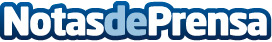 Bit2Me cierra su ICO con un total de 20 millones de euros captados en tiempo récordConcluye la Fase 3, la última, en 38 segundos. En total, ha captado 17,5 millones en menos de tres minutos a través de su token B2M, además de los 2,5 millones adicionales de una venta privada previa. A partir del próximo 1 de noviembre será posible adquirir los tokens en la propia plataforma de Bit2Me y progresivamente en otras plataformasDatos de contacto:Vicky Salas  +34 910 91 37 88 Nota de prensa publicada en: https://www.notasdeprensa.es/bit2me-cierra-su-ico-con-un-total-de-20 Categorias: Nacional Finanzas Telecomunicaciones Marketing Emprendedores http://www.notasdeprensa.es